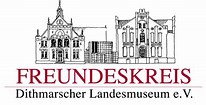 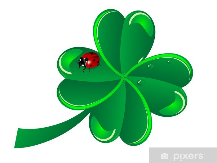 Liebe Mitglieder, sowie Freundinnen und Freunde des Freundeskreises des Dithmarscher Landesmuseums,
wir wünschen Ihnen und euch ein gutes neues Jahr mit viel Schwung, Zufriedenheit und Fröhlichkeit sowie vor allen Dingen Gesundheit!

Unser Museum befindet sich weiterhin im Umbau und Teil-Neubau.
Wie wir aus der Zeitung entnehmen konnten, ist die energetische Sanierung abgeschlossen. Es geht also mit Riesenschritten voran - von außen sieht man natürlich einiges an „Bau -Unordnung“ aber es passiert auch ganz viel im Innenbereich, was auf den 1. Blick vielleicht nicht so sichtbar ist.
Das Richtfest des Museums hat noch nicht stattgefunden, es wird Frühjahr werden.
Aber einen ganz festen Termin konnte uns die Projektleiterin des Kreises Frau Petra Jasper schon nennen: Am 10. Januar wird die Ausschachtung für den Neubau beginnen- begleitet von der Sperrung der Domstraße. Außer, extreme Minustemperaturen verhindern dies! Wir sind gespannt.

Das Museum feiert in 2022 das 150-jährige Jubiläum. Dazu wird es auch eine Aktion geben, bei der der Freundeskreis unterstützend tätig werden kann.
Aufgrund des Umbaus des Dithmarscher Landesmuseums bietet sich eine Unterstützung des SH Landwirtschaftsmuseums in Meldorf durch den Freundeskreis an. Der Kontakt zum Landwirtschaftsmuseum ist sehr gut und der Leiter Herr Eggert hat sich auf unserer vergangenen Mitgliederversammlung vorgestellt.
Unsere Homepage des Freundeskreises wird gerade umgestaltet und wird auch zum Frühjahr frisch an den Start gehen können
Für das Jahr 2022 planen wir wieder eine Veranstaltungstour zu einem Museum in der Region. Natürlich mit fachkundiger Führung und wie gewohnt mit einem netten Plausch bei Kaffee und Kuchen.
Unsere Mitgliederversammlung mit Wahlen wird wieder im Herbst stattfinden.



Über alles, was so anliegt, werden wir Sie und euch auf dem Laufenden halten.

Und nun mit Kraft ins 2022!
Herzliche Grüße im Namen des VorstandesAngelika Hansen                         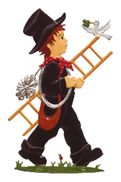 